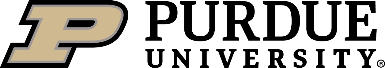 Selling & Sales Management					Plan of StudyBachelor of Science Program		                            			DEGREE in THREE120 semester hours(♦) Critical (non-CSR) courses(1) Quantitative Reasoning: MA 15555 or select any course from University Core Curriculum except MA 13800 or PHIL 15000.(2) Science Options:  Choose two courses selected from the University Core Curriculum Science options (4 – 8 credits). (3) Humanities:  3 hours selected from the University Core Curriculum humanities options.(4) International Selective:  Choose 3 hours from the approved list (5) STAT 11300 meets the Science, Technology & Society University Core competency.  Student may choose STAT 22500, 30100, 30301 or IT 34200 to fulfill the Statistics requirement but will then need to select one additional Science, Technology & Society course from the University Core Curriculum.(6) Economics:  3 credits selected from AGEC 21700 or ECON 21000 or ECON 25100 or ECON 25200University Core Curriculum:https://www.purdue.edu/provost/students/s-initiatives/curriculum/courses.htmlSem 1            FALLSem 1            FALLSem 2         SPRINGSem 2         SPRINGSem 3   SUMMERSem 3   SUMMER1CSR 100003COM 11400 ♦                     (UCC)               3Free Elective3 CSR 282002 - 4SCIENCE 1 of 2 (2)                     (UCC)               3Free Elective3CNIT 13600 3SOC 10000                         3Free Elective3 - 4ENGL 10600 or 10800 ♦  (UCC)3STAT 11300 (5)                    (UCC)               3MA 15555 (1)                     (UCC)               3Humanities (3)                     (UCC)               3PSY 12000 ♦                      (UCC)3Free Elective  16 – 17 credits  16 – 17 credits  17 - 19 credits  17 - 19 credits9 credits9 creditsSem 4            FALLSem 4            FALLSem 5         SPRINGSem 5         SPRINGSem 6   SUMMERSem 6   SUMMER3CSR 20100 or AGEC 33100 ♦ 3ECONOMICS choice (6)      (UCC)               1CSR 30700, Sales Internship or Field Experience**3COM Selective 3COM 318001CSR 30700, Sales Internship or Field Experience**1CSR 20000 or ENTR 46000 or HTM 20000 or MGMT 295003HTM 24100 or MGMT 201003Free Elective3HTM 14100 or MGMT 20000 or MGMT 21200 ♦3MGMT 32300 or 32400 ♦3Free Elective2HTM 255003CSR 31500♦3Free Elective2 - 4SCIENCE 2 of 2 (2)              (UCC)               3CSR 33100  14 - 16 credits  14 - 16 credits  18 credits  18 credits10 credits10 creditsSem 7            FALLSem 7            FALLSem 8         SPRINGSem 8         SPRING3COM/ENGL Writing Selective3CSR 10300 or 34200NOTE:  ** Students may opt for the Study Abroad Internship Program in Dublin, London, or Sydney (6 credits) to fulfil this requirement. 3MGMT 455003CSR 30900NOTE:  ** Students may opt for the Study Abroad Internship Program in Dublin, London, or Sydney (6 credits) to fulfil this requirement. 3CSR 415003CSR 40400NOTE:  ** Students may opt for the Study Abroad Internship Program in Dublin, London, or Sydney (6 credits) to fulfil this requirement. 3CSR 344003CSR 41800NOTE:  ** Students may opt for the Study Abroad Internship Program in Dublin, London, or Sydney (6 credits) to fulfil this requirement. 3Sci Tech Soc (5) or Free Elective3International SelectiveNOTE:  ** Students may opt for the Study Abroad Internship Program in Dublin, London, or Sydney (6 credits) to fulfil this requirement. 3Free Elective3Free ElectiveNOTE:  ** Students may opt for the Study Abroad Internship Program in Dublin, London, or Sydney (6 credits) to fulfil this requirement.   18 credits  18 credits  18 credits  18 credits